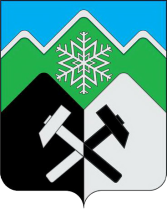 КЕМЕРОВСКАЯ ОБЛАСТЬ - КУЗБАСС ТАШТАГОЛЬСКИЙ МУНИЦИПАЛЬНЫЙ РАЙОНАДМИНИСТРАЦИЯ ТАШТАГОЛЬСКОГО МУНИЦИПАЛЬНОГО РАЙОНАПОСТАНОВЛЕНИЕот «13» марта  2023 № 201-пО внесении изменений в постановление администрации Таштагольского муниципального района от 05.08.2019 № 964-п «Об утверждении Положения об оплате труда работников Муниципального казенного учреждения «Управление жилищно – коммунальногохозяйства Таштагольского района»На основании Федерального закона от 06.10.2003 № 131-ФЗ «Об общих принципах организации местного самоуправления в Российской Федерации», постановления Администрации Таштагольского муниципального района от 29.11.2022 № 1451-п «Об увеличении фондов оплаты труда работников муниципальных учреждений Таштагольского муниципального района», Устава муниципального образования «Таштагольский муниципальный район», администрация Таштагольского муниципального района постановляет:Внести в постановление Администрации Таштагольского муниципального района от 05.08.2019 № 964-п «Об утверждении Положения об оплате труда работников Муниципального казенного учреждения «Управление жилищно – коммунального хозяйства Таштагольского района» (ред. от 15.04.2020 № 416-п, от 23.12.2021 № 1650-п, от 01.08.2022 № 944-п) следующие изменения:Приложение № 1 к Положению об оплате труда работников муниципального казенного учреждения «Управление жилищно – коммунального хозяйства Таштагольского района» изложить в новой редакции согласно Приложению № 1 к настоящему постановлению.Пресс-секретарю Главы Таштагольского муниципального района (М.Л. Кустова) разместить настоящее постановление на официальном сайте Администрации «Таштагольского муниципального района» в информационно-телекоммуникационной сети «Интернет».Контроль за исполнением настоящего постановления возложить на заместителя Главы Таштагольского муниципального района по экономике С.Е. Попова.Настоящее постановление вступает в силу с момента его подписания и распространяет свое действие на правоотношения, возникшие с 01.01.2023.Глава Таштагольского муниципального района                                                                   А. Г. ОрловПриложение № 1к постановлению Администрации Таштагольского муниципального районаот «13» марта  2023 № 201-пПриложение № 1к Положению об оплате труда работников муниципального казенного учреждения «Управление жилищно – коммунального хозяйства Таштагольского района»РАЗМЕРЫ ОКЛАДОВ (ДОЛЖНОСТНЫХ ОКЛАДОВ) РАБОТНИКОВМУНИЦИПАЛЬНОГО КАЗЕННОГО УЧРЕЖДЕНИЯ «УПРАВЛЕНИЕ ЖИЛИЩНО-КОММУНАЛЬНОГО ХОЗЯЙСТВА ТАШТАГОЛЬСКОГО РАЙОНА»№п/пДолжности, отнесенные к профессионально-квалификационной группеДолжностной оклад1Начальник18 9412Начальник отдела (главный бухгалтер)16 1153Начальник экономического отдела16 1154Зам. начальника экономического отдела14 4205Начальник производственного отдела16 115Водитель10 038